《周末你有什么打算？》 What’s your plan for the weekend一、给下面的词语选择对应的图片 Match the pictures with the words and write down the PinyinA  B    C  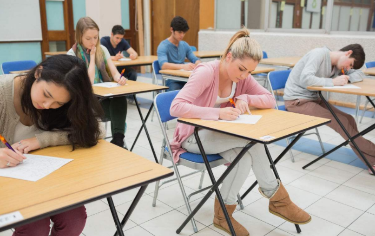 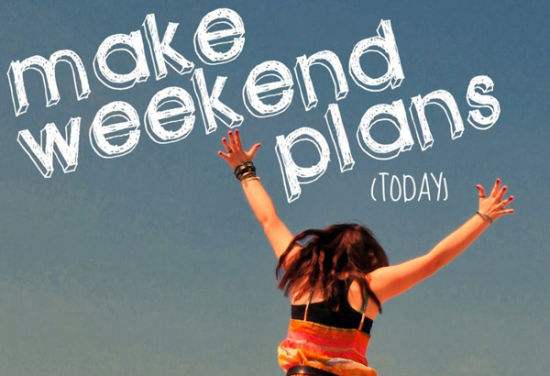 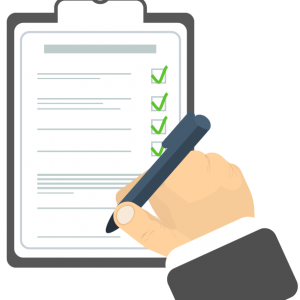 D    E    F 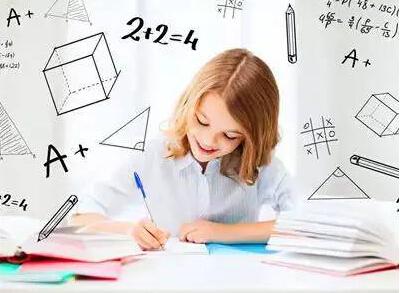 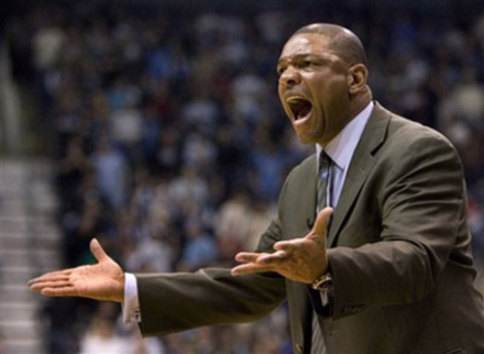 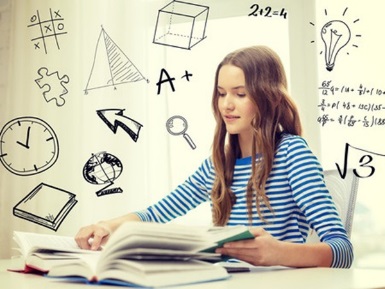 作业 (   )   __________      2. 周末（   ） __________3. 复习（   ） __________      4. 着急（   ） ___________  5. 打算（  ）  __________      6. 考试（   ） ___________二、看图完成句子 Fill the blanks using the newly-learned language points and words. A：  ，____________ 儿？B：   __________，    。     A:    ，____________ ？  B：_________，，   。     ______________。4.A：   ？   _________ ？  B：  ， _______________。5、__________，    。6.    ， ______  ？二、书写汉字  Character writing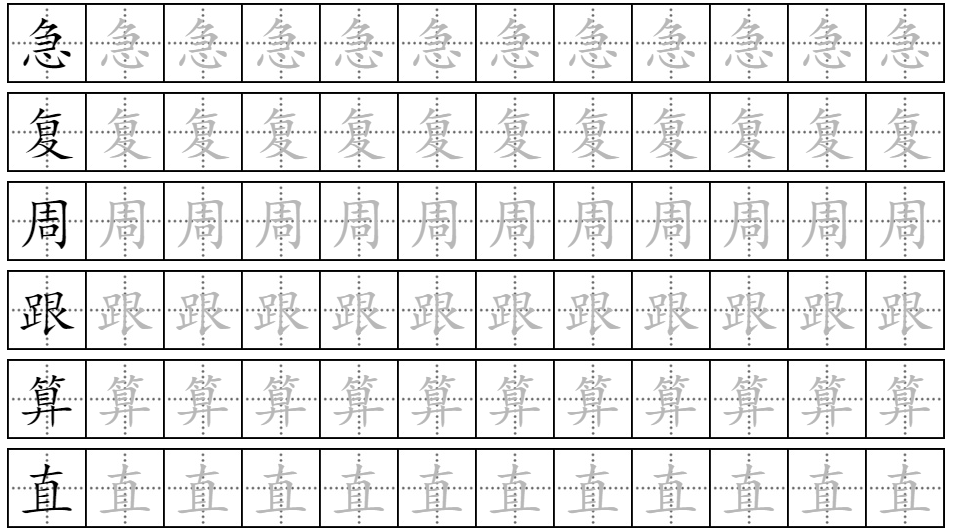 